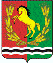        АДМИНИСТРАЦИЯ МУНИЦИПАЛЬНОГО ОБРАЗОВАНИЯ ЮДИНСКИЙ СЕЛЬСОВЕТ  АСЕКЕЕВСКОГО  РАЙОНА  ОРЕНБУРГСКОЙ  ОБЛАСТИ П О С Т А Н О В Л Е Н И Е04.03.2019					                                                        №10а-пп. ЮдинкаО рассмотрении протеста прокурора На постановление от 06.04.2017 №10-пРассмотрев протест прокурора Асекеевского района от 29 марта 2019 года на постановление  администрации Юдинского сельсовета от 06.04.2017   № 10-п «Об утверждении административного регламента предоставления муниципальной услуги «Признание граждан малоимущими в целях принятия на учёт в качестве нуждающихся в жилых помещениях муниципального жилищного фонда, предоставляемых по договорам социального найма» в соответствии  с Уставом муниципального образования Юдинский сельсовет, администрация Юдинского сельсовета постановляет:1. Протест прокурора Асекеевского района от 29 марта 2019 года на постановление  администрации Юдинского сельсовета  от 06.04.2017 года  № 10-п «Об утверждении административного регламента предоставления муниципальной услуги «Признание граждан малоимущими в целях принятия на учёт в качестве нуждающихся в жилых помещениях муниципального жилищного фонда, предоставляемых по договорам социального найма» удовлетворить.2. Привести постановление  администрации Юдинского сельсовета  от 06.04.2017 года  № 10-п «Об утверждении административного регламента предоставления муниципальной услуги «Признание граждан малоимущими в целях принятия на учёт в качестве нуждающихся в жилых помещениях муниципального жилищного фонда, предоставляемых по договорам социального найма» в соответствии с требованиями законодательства.3. Решение вступает в силу со дня принятия.Глава администрации 								А.И.Кийло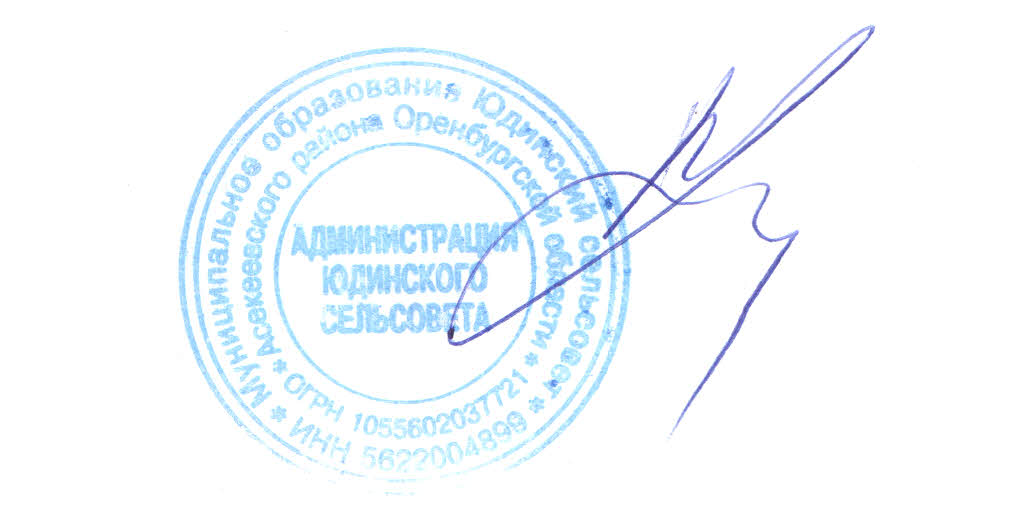 